John Q. StudentFebruary 12, 2014HW 09– Use this format for the binomial distribution part of the homework– Be sure to print in Portrait (not Landscape) orientation– It's probabiliy easier to take a 'snapshot' of Table 1 in Excel and paste into a Word document as a photo.Table 1.  Probability Distribution for Results of Ten Coin-Flips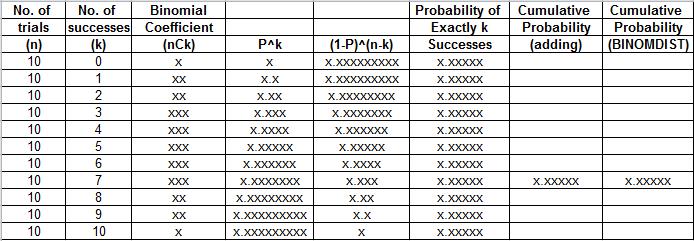 Figure 1.  Probability Distribution for Results of Ten Coin-Flips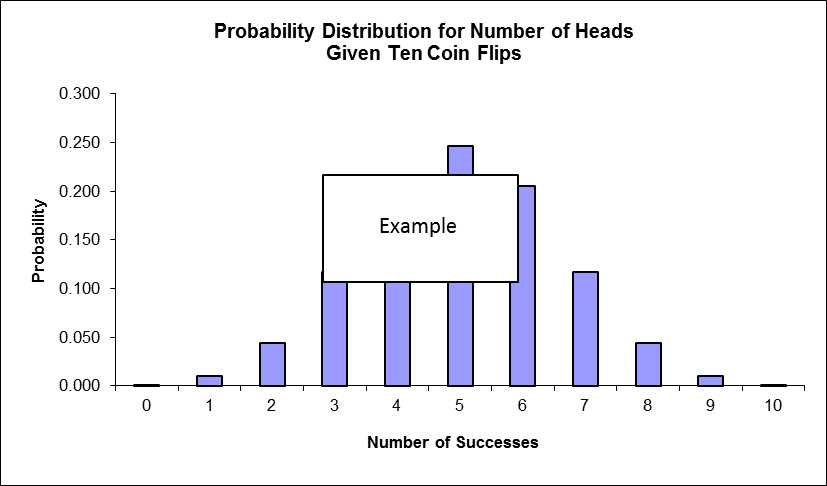 